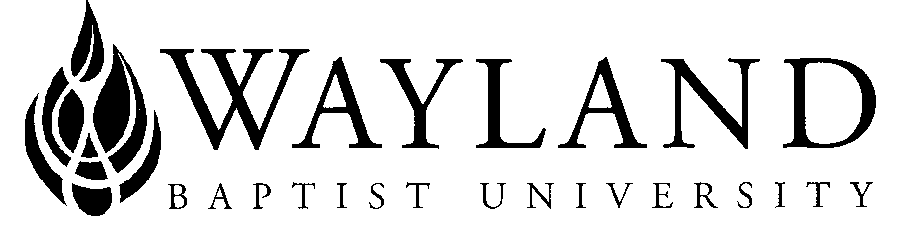 WAYLAND BAPTIST UNIVERSITYVirtual CampusSchool of Languages and LiteratureWayland Baptist University Mission Statement:  Wayland Baptist University exists to educate students in an academically challenging, learning-focused and distinctively Christian environment for professional success, and service to God and humankind.Course Name:  ENGL 2303 VC01 - World Literature
Term and Year: Fall 2020 
Instructor:  Dr. Kimberlee Mendoza
Contact: 806-291-1106; mendozak@wbu.edu
Office Hours and Location: By appointmentClass Meeting Time and Location: OnlineCatalog Description: Introduction to selected studies in important works of world literature Prerequisite: ENGL 1302Required Textbook and Resources: 
This course participates in WBU’s Automatic eBook program. A digital copy of your textbook is provided for in Blackboard, and the cost of your textbook is charged to your student account.The Norton Anthology World Literature, Vol. 2, 4th Edition. Norton & Company. 
ISBN: 978-0-393-60288-3The Holy Bible.  https://www.biblegateway.com/ Course Reading Handout (located in Blackboard)Optional:Joseph Conrad. Secret Sharer. (This story is provided in the course reading hand out, but if you would like to get a hard copy novel, you may do so. Any version is acceptable.) ISBN:  978-1976314230Course Outcome Competencies:  Upon the conclusion of this course, students actively engaged in learning will be able to:Discuss a representative selection of canonical pieces of World literature from the past 3000 years.Relate major world events to the development of pieces of World literature and vice versa.Demonstrate knowledge of major literary movements, correlated with significant authors and their notable works.Demonstrate the ability to read critically and communicate persuasively about select canonical works of world literature.Conduct research on a topic related to world literature, articulate and support a thesis, and follow through with appropriate documentation.The more the student puts into the course, the higher his or her outcome competencies will be.Attendance Requirements: As stated in the Wayland Catalog, students enrolled at one of the University’s external campuses should make every effort to attend all class meetings.  All absences must be explained to the instructor, who will then determine whether the omitted work may be made up.  When a student reaches that number of absences considered by the instructor to be excessive, the instructor will so advise the student and file an unsatisfactory progress report with the campus executive director.  Any student who misses 25 percent or more of the regularly scheduled class meetings may receive a grade of F in the course.  Additional attendance policies for each course, as defined by the instructor in the course syllabus, are considered a part of the University’s attendance policy. Disability Statement: “In compliance with the Americans with Disabilities Act of 1990 (ADA), it is the policy of Wayland Baptist University that no otherwise qualified person with a disability be excluded from participation in, be denied the benefits of, or be subject to discrimination under any educational program or activity in the university.  The Coordinator of Counseling Services serves as the coordinator of students with a disability and should be contacted concerning accommodation requests at (806) 291- 3765.  Documentation of a disability must accompany any request for accommodations.”Course Requirements and Grading Criteria: (Fill in—include information about term papers, projects, tests, presentations, participation, reading assignments, etc. and how many points or what percentage of the final grade each of these components or assignments is worth)Specific requirements of the course including the criteria utilized to assess student performance and the weight of each. A variety of means to evaluate student performance should be used and grading criteria should conform to the grading system contained in the catalog. “Students shall have protection through orderly procedures against prejudices or capricious academic evaluation. A student who believes that he or she has not been held to realistic academic standards, just evaluation procedures, or appropriate grading, may appeal the final grade given in the course by using the student grade appeal process described in the Academic Catalog.  Appeals may not be made for  advanced  placement  examinations  or  course  bypass examinations. Appeals are limited to the final course grade, which may be upheld, raised, or lowered at any stage of the appeal process. Any recommendation to lower a course grade must be submitted through the Executive Vice President/Provost to the Faculty Assembly Grade Appeals Committee for review and approval. The Faculty Assembly Grade Appeals Committee may instruct that the course grade be upheld, raised, or lowered to a more proper evaluation.”ASSIGNMENTSFAITH COMPARE & CONTRAST ESSAY
Using the Gospel and one other of the religions we studied, write a “compare and contrast essay.” It must be 500-750 words in length (approx. 2-3 pages). No more, no less. Word counts will be strongly counted. Your essay MUST follow the following formatting:12-point font Double-spaced TimesNewRoman font ONLY Black ink (No fancy colors or pictures please.) Please avoid contractions and an overuse of adverbs (especially the word “very”)Your essay, even though you may be writing about something personal, MUST be written in third person, however, you may write the conclusion in first person with your own insights.  It should include a strong thesis (last sentence of your introduction) that is arguable and can stand alone. The following paragraphs should start with topic sentences that back up this thesis.It should include a signature block with the title (not simply the assignment name), your name, the course number (ENGL 2303), the name of the assignment (Compare & Contrast Essay), the professor (Dr. Mendoza), and the date you’re turning it in.Though some of these topics are opinion based, you should still find research to back up your opinion. You must have additional sources. Cite any sources you use.Your essay should have a title beyond “Compare and Contrast Essay.”  It must include a thesis statement that is supported by several body paragraphs.  It should also have a strong conclusion.  Pick Whole-to-Whole, Similarities-to-Differences, or Point-by-Point. It should also include a biblical worldview.GUILT & SIN ESSAYStudents should write an essay on his or her perspective on guilt and sin, citing the reading. It should include a biblical worldview (i.e. scripture). The essay should be five paragraphs (Introduction, 3 body paragraphs with topic sentences, and a conclusion). There is no page or word count, but it will be graded on the quality of those five paragraphs.Expectations:Essays must adhere to MLA formatting standards (signature block, 12-point font, TimesNewRoman font, double-spaced, 1” margins, and works cited page). 
The title should be creative and centered. It should reflect the writer’s main point. 
The paper should have a strong thesis statement at the end of the introduction paragraph, with a topic sentence at the beginning of each additional paragraph that points back to the thesis.
The essay must include citations from the text and additional citations are highly recommended. However, plagiarism will not be tolerated. There should be less than 25% citation. (Formula to consider: For every quoted sentence, student must write three sentences of his or her own.) All citations must adhere to MLA standards.  
Essay should be written in third person, academic tone. Any use of personal pronouns will be marked down (except in the conclusion).
Essay should free of errors in grammar, spelling, punctuation, and mechanics. 
Avoid contractions and an overuse of adverbs.
Each paragraph must have a minimum of 5-quality sentences.REVOLUTION ESSAYStudents should choose one of the authors/pieces from the reading and write an opinion essay (may be in 1st person, but not 2nd person “you”), citing the reading. The essay should be five paragraphs (Introduction, 3 body paragraphs with topic sentences, and a conclusion). There is no page or word count, but it will be graded on the quality of those five paragraphs.Expectations:Essays must adhere to MLA formatting standards (signature block, 12-point font, TimesNewRoman font, double-spaced, 1” margins, and works cited page). 
The title should be creative and centered. It should reflect the writer’s main point. 
The paper should have a strong thesis statement at the end of the introduction paragraph, with a topic sentence at the beginning of each additional paragraph that points back to the thesis.
The essay must include citations from the text and additional citations are highly recommended. However, plagiarism will not be tolerated. There should be less than 25% citation. (Formula to consider: For every quoted sentence, student must write three sentences of his or her own.) All citations must adhere to MLA standards.  
Essay may be in first person, but should still have an academic tone. Any use of 2nd person “you” or “your” will be marked down.
Essay should free of errors in grammar, spelling, punctuation, and mechanics. Each paragraph must have a minimum of 5-quality sentences.LOVE ESSAYStudents will write an essay on the concept of love, citing the reading. Student should include a biblical worldview (i.e. scripture) in this essay as well. The essay should have a strong argument on the topic. The essay should be five paragraphs (Introduction, 3 body paragraphs with topic sentences, and a conclusion). There is no page or word count, but it will be graded on the quality of those five paragraphs. Expectations:Essays must adhere to MLA formatting standards (signature block, 12-point font, TimesNewRoman font, double-spaced, 1” margins, and works cited page). 
The title should be creative and centered. It should reflect the writer’s main point. 
The paper should have a strong thesis statement at the end of the introduction paragraph, with a topic sentence at the beginning of each additional paragraph that points back to the thesis.
The essay must include citations from the text and additional citations are highly recommended. However, plagiarism will not be tolerated. There should be less than 25% citation. (Formula to consider: For every quoted sentence, student must write three sentences of his or her own.) All citations must adhere to MLA standards.  
Essay should be written in third person, academic tone. Any use of personal pronouns will be marked down (except in the conclusion).
Essay should free of errors in grammar, spelling, punctuation, and mechanics. 
Avoid contractions and an overuse of adverbs (especially “very”)Each paragraph must have a minimum of 5-quality sentences.DEATH ESSAYStudents should choose one of the authors/pieces from the reading and write an opinion essay (may be in 1st person, but not 2nd person “you”), citing the reading. The essay should be five paragraphs (Introduction, 3 body paragraphs with topic sentences, and a conclusion). No page or word count, but will be graded on the quality of those five paragraphs.Expectations:Essays must adhere to MLA formatting standards (signature block, 12-point font, TimesNewRoman font, double-spaced, 1” margins, and works cited page). 
The title should be creative and centered. It should reflect the writer’s main point. 
The paper should have a strong thesis statement at the end of the introduction paragraph, with a topic sentence at the beginning of each additional paragraph that points back to the thesis.
The essay must include citations from the text and additional citations are highly recommended. However, plagiarism will not be tolerated. There should be less than 25% citation. (Formula to consider: For every quoted sentence, student must write three sentences of his or her own.) All citations must adhere to MLA standards.  
Essay may be in first person, but should still have an academic tone. Any use of 2nd person “you” or “your” will be marked down.
Essay should free of errors in grammar, spelling, punctuation, and mechanics. Avoid contractions and an overuse of adverbs (especially “very”)Each paragraph must have a minimum of 5-quality sentences.MODERN/CONTEMPORARY POEMUsing the various reading as inspiration, students will create a poem that is modern or contemporary in style. They should write a paragraph following the poem that gives an analysis of the poem and their inspiration from the reading. This should be double-spaced and include a MLA signature block. Poems should have titles. These poems WILL be shared in class as part of their grade.PRESENTATION PROJECTStudents will create one of the following:A songA rapA spoken wordA monologue A flash fiction* (story less than 500-words to be read)This MUST be original work of the student(s). It will be presented either in the Zoom meeting (a link will be provided in Blackboard a few weeks before) OR done via video and uploaded into the discussion forum by posted date. The topic should be on something we have studied during the semester. This can be an author, a piece, or historical account that is redone, etc. Students will be asked to share about their inspiration and background of the piece before their presentation. Each presentation should be less than 5-minutes per person.DISCUSSIONEach week, students will answer a discussion question regarding the reading. They will post an initial post of 10 or more sentences, then respond to at least 2 people. The initial post should have direct quotes or at least reference the reading. Responses must be more than “I agree” kind of posts. They should be quality and address the reading.FINAL EXAMStudents will have an open book exam the last day of class. This will cover all of the reading and lectures. POINTS MATRIXExtra Credit: You may only qualify for extra credit, IF you have completed all the assignments. Never take a “zero.” Some credit is better than no credit. SCHEDULE   * Reading should be done prior to the date listed, as it will affect participation grades. Homework is due on Sunday at midnight of the week listed.KRM: 07/01/20AssignmentPossible PointsPoints ReceivedDate DueDate DueFaith Essay 100Guilt & Sin Essay100Revolution Essay100Love Essay100Death Essay100Modern Poem100Presentation Projects140Final Exam100Discussion (8-weeks/20 points)160Each weekEach weekTotal Points1000GradeWeekDATETOPICASSIGNMENTS1Introduction & FaithReading: CRH 28-35; 
Yeats 1134-1137DiscussionAssignment: Compare & Contrast essay on Faith2Guilt & SinReading: CRH 24-27; 36-65; Baudelaire 557-558DiscussionAssignment: Guilt & Sin Essay3RevolutionReading: Blake 531-540; 
Douglass 469-530; CRH 3DiscussionAssignment: Revolution Essay4LoveReading: CRH 6-23 & 68; 
Elliot 1147-1168 Discussion Assignment: Essay on Love5DeathReading:  CRH 1-5, 66-67; 
Tolstoy 764-806DiscussionAssignment: Essay on Death6Modernism/ContemporaryReading:  Kafta 995-1027, 
Pirandello 1042-1082, 
Soyinka 1305-1354; CRH 69-70DiscussionAssignment: Modern poem7Review & FinalReading: Review past readingDiscussionAssignment: Final Exam8Presentation ProjectsReading:  No readingDiscussionAssignments: Final Presentation 